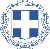 	Τρίκαλα 3/2/2017ΕΛΛΗΝΙΚΗ ΔΗΜΟΚΡΑΤΙΑ	Αρ. Πρωτ.: 4713ΝΟΜΟΣ ΤΡΙΚΑΛΩΝΔΗΜΟΣ ΤΡΙΚΚΑΙΩΝΓραμματεία Οικονομικής Επιτροπής	ΠΡΟΣ : Τα μέλη της Οικονομικής	  Επιτροπής (Πίνακας Αποδεκτών)	 (σε περίπτωση κωλύματος 	  παρακαλείσθε να ενημερώσετε 	  τον αναπληρωτή σας).	9η ΠΡΟΣΚΛΗΣΗ ΣΥΓΚΛΗΣΗΣ ΟΙΚΟΝΟΜΙΚΗΣ ΕΠΙΤΡΟΠΗΣ      Καλείστε να προσέλθετε σε τακτική συνεδρίαση της Οικονομικής Επιτροπής που θα διεξαχθεί στο Δημοτικό Κατάστημα την 13η του μηνός Φεβρουαρίου έτους 2017, ημέρα Δευτέρα και ώρα 12:30 μ.μ. για την συζήτηση και λήψη αποφάσεων στα παρακάτω θέματα της ημερήσιας διάταξης, σύμφωνα με τις σχετικές διατάξεις του άρθρου 75 του Ν.3852/2010 (ΦΕΚ Α' 87) :1.	Έγκριση έκδοσης χρηματικών ενταλμάτων προπληρωμής  2.	Έγκριση έκδοσης εντάλματος προπληρωμής στον τακτικό υπάλληλο του Δήμου Τρικκαίων κ. Τσίκα	Σωτήριο, για πληρωμή εξόδων ΚΤΕΟ και έκδοσης βεβαίωσης ABS.3.	Σύσταση παγίας προκαταβολής του Δήμου Τρικκαίων οικονομικού έτους 20174.	Εγκριση δαπανών και διάθεση πιστώσεων για τις ανάγκες της Δ/νσης Επιχειρησιακοιύ Εργου-Τμήμα	Κτιριακών Εγκαταστάσεων & Υποδομών οικονομικού έτους 2017.5.	Έγκριση δαπανών και διάθεση πιστώσεων  για τις ανάγκες της Δ/νσης Επιχειρησιακού Έργου,	οικονομικού έτους 20176.	Ψήφιση πίστωσης ποσών για αποζημίωση πλημμυροπαθών 7.	Εγκριση δαπάνης για πληρωμή 2ου λογαριασμού του έργου "Ασφαλτοστρώσεις - κατασκευή έργων	υποδομής νεοεντασσόμενων περιοχών Δήμου Τρικκαίων 2016-2017"  8.	Έγκριση δαπάνης 9ου λογαριασμού του έργου «ΚΑΤΑΣΚΕΥΗ ΛΙΜΝΟΔΕΞΑΜΕΝΗΣ ΣΤΗ ΘΕΣΗ ΖΑΓΟΡΙΤΗ	ΣΤΗΝ ΤΟΠΙΚΗ ΚΟΙΝΟΤΗΤΑ ΑΓΡΕΛΙΑΣ ΤΗΣ ΔΗΜ.ΕΝΟΤΗΤΑΣ ΠΑΛΗΟΚΑΣΤΡΟΥ».9.	Έγκριση δαπάνης 10ου λογαριασμού του έργου «ΚΑΤΑΣΚΕΥΗ ΛΙΜΝΟΔΕΞΑΜΕΝΗΣ ΣΤΗ ΘΕΣΗ ΖΑΓΟΡΙΤΗ	ΣΤΗΝ ΤΟΠΙΚΗ ΚΟΙΝΟΤΗΤΑ ΑΓΡΕΛΙΑΣ ΤΗΣ ΔΗΜ.ΕΝΟΤΗΤΑΣ ΠΑΛΗΟΚΑΣΤΡΟΥ».10.	Ανατροπή πιστώσεων και συμπληρωματική διάθεση πιστώσεων  του προϋπ/σμού του Δήμου	οικονομικού  έτους  201611.	1η αναμόρφωση προϋπολογισμού οικονομικού έτους 2017 12.	2η αναμόρφωση προϋπολογισμού οικονομικού έτους 201713.	Τροποποίηση -συμπλήρωση της αριθμ. 367/2015 απόφασης Οικονομικής Επιτροπής Δήμου Τρικκαίων	περί έγκρισης μείωσης διδάκτρων στο Δημοτικό Ωδείο Τρικάλων.14.	Τροποποίηση υπ' αριθμ. 709/2016 απόφασης Οικονομικής Επιτροπής περί καθορισμού ενιαίου	ανταποδοτικού τέλους έτους 201715.	Μείωση του  τέλους χρήσης  κοινόχρηστου χώρου που καταλαμβάνει η κατασκευή ( κουβούκλιο) του	περιπτέρου16.	Αποδοχή δωρεάς  χρήσης του φορτηγού-ψυγείου, με αριθμό κυκλοφορίας ΤΚΝ 2686, ιδιοκτησίας	Θόδωρου Ευθυμίου, για την υλοποίηση του Επιχειρησιακού Προγράμματος «Επισιτιστικής και Βασικής	Υλικής Συνδρομής για το Ταμείο Ευρωπαϊκής Βοήθειας για τους Απόρους (ΤΕΒΑ/FEAD).17.	Τριμηνιαία έκθεση εκτέλεσης προϋπολογισμού Δήμου Τρικκαίων οικονομικού έτους 2016 - δ΄τρίμηνο	Η Πρόεδρος της Οικονομικής Επιτροπής	Χρυσάνθη Γάλλου-Δαλκαφούκη	ΑντιδήμαρχοςΠίνακας Αποδεκτών	ΚΟΙΝΟΠΟΙΗΣΗ	ΤΑΚΤΙΚΑ ΜΕΛΗ1. Ζήσης Γκουγκουστάμος, Αντιπρόεδρος	1.Δήμαρχος & μέλη Εκτελεστικής  Επιτροπής2. Κων/νος Ψύχος	2.Γενικός Γραμματέας  Δ.Τρικκαίων3. Νικόλαος Λέρας	3.Αναπληρωματικά μέλη Ο.Ε.4. Σοφία Αλεστά	        α) Απόστολος Παππάς5. Βάϊος Αναστασίου	        β) Ευθυμία Λεβέντη - Καρά6. Ελένη Αυγέρου - Κογιάννη	        γ) Σωτήριος Σακκάς7. Γεώργιος Στουρνάρας	        δ) Κων/νος Τάσιος8. Καϊκης Γεώργιος	        ε) Δημήτριος Χατζηγάκης